FICHE TECHNIQUE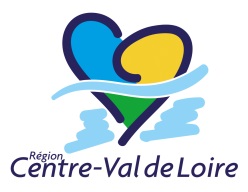 « BILAN QUALITATIF »Parcours métiers 2017-2020Version janvier 2017PIECES PEDAGOGIQUES EXIGEESDans le cadre de son process qualité la région Centre-Val de Loire demande aux organismes de formation retenus sur les parcours métiers de fournir un bilan qualitatif. Celui-ci se décline en deux documents :Le tableau de suivi  des orientations et du recrutement (à fournir au maximum  10 jours après l’entrée en formation) pour chaque session de formation (http://www.etoile.regioncentre.fr/webdav/site/etoilepro/shared/Upload/Formation_metiers/Ressources_OF/PRF/Tableau_suivi_orientations_recrutement.xlsx). Ce tableau devra être envoyé aux référents territoriaux en charge du suivi de l’action ainsi qu’à tous les partenaires de l’orientation référents.Le bilan de fin de formation (http://www.etoile.regioncentre.fr/webdav/site/etoilepro/shared/Upload/Formation_metiers/Ressources_OF/PRF/BILAN_ETAPE-FIN_FORMATION.docx) (à fournir dans les meilleurs délais aux référents territoriaux en charge du suivi de l’action et au maximum 1 mois  après la fin de la formation) agrémenté d’un bilan d’étape* en fonction des situations :  Elaboration de Projet Professionnel :Uniquement un bilan de fin de formation pour les actions de date à date ;Un bilan d’étape* et un bilan de fin formation pour les actions à entrées et sorties permanentes ou comportant plusieurs sessions tout au long de l’année.Acquisition des premiers gestes professionnels :Uniquement  un bilan de fin de formation pour les actions de date à date ;Dans le cas d’une action comportant plusieurs sessions, il est demandé un bilan de fin formation à la fin de chaque session.Se Préparer à créer ou reprendre une entreprise :Un bilan d’étape* et un bilan de fin formation pour les actions à entrées et sorties permanentes ou comportant plusieurs sessions tout au long de l’année.Se former au(x) métier(s) de :Uniquement un bilan de fin de formation pour les actions de date à date ;Dans le cas d’une action avec plusieurs composantes, il est demandé un bilan de fin de formation par composante ;Dans le cas d’une action comportant plusieurs sessions au sein de la même composante, il est demandé un bilan d’étape* ainsi qu’un bilan de fin formation.*Pour chaque action concernée  la date de production du bilan d’étape doit être arrêtée avec le (la) référent (e) territorial(e) en charge du suivi de l’action.